Body Mass Index (BMI) and Work Ability in Older Workers: Results from the Health and Employment after Fifty (HEAF) Prospective Cohort Study Dr Catherine H Linaker PhD1,2, Ms Stefania D’Angelo MSc1,2, Dr Holly E Syddall PhD1,2, Dr E Clare Harris PhD1,2, Professor Cyrus Cooper DM2, Professor Karen Walker-Bone* PhD1,2 1MRC Versus Arthritis Centre for Musculoskeletal Health and Work, University of Southampton, Southampton General Hospital, Southampton, SO16 6YD, UK2Medical Research Council Lifecourse Epidemiology Unit, University of Southampton, Southampton General Hospital, Southampton, SO16 6YD, UK. *	Correspondence: Professor Karen Walker-Bone kwb@mrc.soton.ac.uk ; +44 380 777624Received: date; Accepted: date; Published: dateAbstract: This study explores associations between BMI and prolonged sickness absence; cutting down at work; and health-related job loss (HRJL) over two years of follow-up among workers aged ≥ 50 years. A cohort of 2299 men and 2425 women (aged 50-64 years) self-reported height and weight at baseline and provided information about work ability at 12 and 24 months for the Health and Employment after Fifty (HEAF) Study. Associations between BMI and work ability were assessed by logistic regression and HRJL by multiple-record Cox’s proportional hazards models, with adjustment for other risk factors. The prevalence of obesity/severe obesity was 22.6%/1.2% amongst men and 21.4%/2.6% amongst women respectively. In men and women, obesity and severe obesity predicted having to cut down at work for health over two years. In women, severe obesity predicted prolonged sickness absence, and also HRJL even after adjustment for age, proximity to retirement, financial difficulties, and lifestyle factors (hazard ratio [HR] 2.93, 95% CI 1.38, 6.23), and additional adjustment for health conditions (HR 2.52, 95% CI 1.12, 5.67). Obesity, and particularly severe obesity, negatively impacts work ability amongst people aged 50-64 years, with greatest effects in women. Obesity can be expected to hinder attempts to encourage work to older ages.Keywords: body mass index, older worker, obesity, work ability, health-related job loss, sickness absence1. IntroductionObesity is a major and growing public health problem, with future global projections estimating that there will be more than one billion people affected by 2030 (1). Obesity and overweight are linked to more deaths worldwide than underweight (except in parts of sub-Saharan Africa and Asia) because they are major risk factors for non-communicable diseases including: diabetes; cardiovascular diseases; musculoskeletal disorders and common mental health conditions (2,3,4).  Although prevalence rates in children and adolescents are climbing, the highest prevalence is seen amongst men and women in the fifth, sixth and seventh decades of life (5). Contemporaneously, in Western countries, there have been dramatic changes in population demographics caused by increased longevity coupled with declining birth rates. This has led to reshaping of populations with increased proportions of economically inactive older people. For example, in Europe, it is projected that by 2050, about 30% of the population will be aged >65 years of age as compared with 20% in 2018 (6). Governments have increasingly recognised that the resources set aside for pensions will be insufficient and have made policy changes to encourage people to stay in paid work to older ages. The OECD currently defines “older workers” as workers aged ≥ 50 years (7) and there is already evidence that these numbers are growing. For example, in the UK in 2019, more than 10 million people were “older workers” (8). The impact of government policies to encourage individuals to postpone their retirement may be reduced if obesity limits work ability (defined as a worker’s capacity to sustain employment in his or her current job, given the demands of the job and his or her individual resources)(9) thereby increasing the likelihood of premature exit from the labour market. Previous research has indicated that obesity may impact on an individual’s work ability (10-18) which could, in turn, increase indirect societal costs (those resulting from reduced work productivity) (19,20,21).  According to at least one estimate, these may be greater than the direct health-care costs of obesity (22).A recent British Government review concluded that evidence about the impact of obesity on employment is sparse, and that further research is urgently required (23). We hypothesised that obesity might reduce work ability amongst older workers, thereby limiting their chances to work productively into their late 60s or beyond. We investigated this hypothesis by analysing longitudinal data from a population-based cohort study of health and work in later life, the Health and Employment After Fifty (HEAF) study.  2. Materials and Methods The design and methods of the HEAF study have been reported previously (24). Written informed consent was obtained from all participants. Ethical approval was provided by the National Health Service (NHS) Research Ethics Committee North West-Liverpool East (REC ref: 12/NW/0500).2.1. Population samplingBriefly, over an 18-month period commencing in January 2013, a postal questionnaire was sent to 39,359 adults aged 50-64 years from 24 English general practices that contributed data to the Clinical Practice Research Datalink (CPRD). The CPRD is an electronic health records which collects de-identified coded patient data from a network of GP practices across the UK. The data encompass 45 million patients, including 13 million currently registered patients.  The questionnaire included questions about: marital status; level of education; proximity to retirement; levels of physical activity; alcohol consumption; smoking; home ownership; and self-perceived difficulty managing financially. Participants were asked about whether they were currently in paid employment and about their working conditions including: shift work; job satisfaction; coping with the mental and physical aspects of their job; and about the physical demands of their work (exposure in an average working day to: kneeling/squatting for >1hr/day; climbing a ladder; digging/shovelling; lifting ≥10kg by hand; hard physical working sufficient to cause sweating; and standing or walking for >3hrs).  The series of physical work demand questions were then summed (score 0-6).2.2. Body mass indexRespondents were asked to self-report height (in cm or feet and inches) and weight (in kg or lbs.). Body mass index (BMI) was calculated as self-reported weight (kg) divided by the square of self-reported height (in metres), and classified in accordance with the international classification system of the World Health Organisation (WHO) (23): underweight (<18.5 kg/m2); normal weight (18.5-24.9 kg/m2); overweight (25.0-29.9 kg/m2); obese (30-39.9 kg/m2); and obese class III (herein referred to as ‘severely obese’) (≥40 kg/ m2).2.3. Prolonged sickness absence and cutting down at workFollow-up questionnaires were sent by post at 12 and 24 months after baseline to all participants who provided contact details and consented to follow-up. Each of these questionnaires collected information about: any period of sickness absence lasting more than 20 days over the past 12 months (‘prolonged sickness absence’), and whether they had needed to cut down, avoid, or change what they normally did at work because of a health problem (‘not at all’, ‘a little’ or ‘a lot’; analysed as ‘a lot’ vs ‘not a lot’). 2.4. Health-related job loss (HRJL)In both follow-up questionnaires, participants were asked if they had left a job within the preceding 12 months, the date that this occurred, and the reason for leaving. Health-related job loss was defined as a job loss attributed by the participant as having occurred “mainly” or “partly” for health reasons. 2.5. Linked health dataData linkage with the CPRD permitted access to objectively-recorded baseline information about a range of medical diagnoses (cardiovascular diseases, hypertension, stroke, diabetes, musculoskeletal disorders, common mental health problems, and severe mental health conditions) and drug prescriptions. In the current analyses, diagnoses of hypertension and common mental health conditions required substantiation with an appropriate drug prescription in the preceding 12 months.2.6. Statistical analysisThe total response rate to the baseline HEAF questionnaire was 8134 (20.7%). Of these, 7,901 (97%) provided information on height and weight. After further exclusion of 88 participants with a BMI <18.5 kg/m2, 537 without CPRD linkage, and 587 who only returned the baseline questionnaire, there were 6,689 eligible participants. Amongst these, 1715 never held a paid job at any of the baseline, first- or second-year follow-ups, and consequently the maximum analysis sample comprised 4974 participants. Analysis on prolonged sickness absence and cutting down at work was restricted to 4178 and 4175 individuals respectively who provided information about these specific variables. Analysis on risk of health-related job loss (HRJL) over 2 years was restricted to the 4,724 participants (2,299 men) in work at some point between baseline and follow-ups and who provided sufficient information about dates of employment and work exits for inclusion in a multiple record survival dataset.  Summary statistics were used to describe baseline characteristics according to BMI categories.  Chi-squared tests were used to compare the differences between categories of BMI.We first explored the association between BMI and prolonged sickness absence or needing to cut down, avoid, or change what they did at work a lot because of a health problem during the 2 years of follow-up. We used logistic regression with results expressed as odds ratios (ORs) with 95% confidence intervals (95% CIs). Finally, we used time to first event Cox’s proportional hazards models to analyse risk factors for HRJL at any time over 2 years of follow-up. Results were summarised by hazard ratios (HRs) and 95% CIs. For both methods, we used an iterative forward selection model building strategy to select covariates that should be adjusted for in multivariate models; this results in slightly different adjustment factors depending on outcome and sex. Analyses were conducted separately for men and women because men and women undertake different types of occupations: e.g. men are more likely to be employed in construction /manufacture whilst women are more often employed in education, health and social care or the retail sectors. All statistical analyses were conducted using Stata (v 15.0) software (StataCorp LP, College Station, Texas, USA).3. ResultsAt baseline, the prevalence of obesity and severe obesity among men was 22.6% and 1.2% respectively, and was 21.4% and 2.6% among women respectively. Men and women with obesity or severe obesity were: less likely to own their own homes; more likely to report that they were struggling financially; more likely to do no leisure-time physical activity; less likely to drink any weekly alcohol and more likely to report that they were struggling to cope with the physical demands of their work (Tables 1 and 2). Men with obesity or severe obesity were more likely to be unmarried, while men with obesity were more likely to be ex or current smokers. Women with obesity or severe obesity were better educated and were more likely to be earning at least half of the household income, compared with those with normal weight. Likewise, the prevalence of hypertension, diabetes, musculoskeletal disorders and common mental health conditions was increased amongst men and women with obesity and severe obesity. Additionally, women with obesity and severe obesity tended to be less satisfied with their job overall. Table 1. Baseline characteristics of men, by categories of Body Mass Index (BMI).1 For descriptive purposes in this table only, we describe work factors on the basis of baseline information for 2228 (97%) men and also for 71 men who were not in paid employment at baseline but were in work at the first annual follow-up. 2 p values from Chi-squared testTable 2. Baseline characteristics of women, by categories of Body Mass Index (BMI).1 For descriptive purposes in this table only, we describe work factors on the basis of baseline information for 2347(97%) women and for 78 women who were not in paid employment at baseline but were in work at the first annual follow-up. 2 p values from Chi-squared test3.1. Cutting down at work and prolonged sickness absenceIn total, across 2 years of follow-up, 206 (10.4%) men and 276 (12.6%) women experienced at least one episode of long-term sickness absence and 176 (8.9%) men and 182 (8.3%) women needed to cut down, avoid, or change what they usually did at work because of a health problem. Women with severe obesity reported increased odds of having had to cut down, avoid, or change what they did at work because of a health problem, even after adjustment for age, socio-economic, lifestyle factors and either work factors or health (Table 3). No significant associations were reported among men after adjustment for the relevant factors. Amongst men, the odds of prolonged sickness absence were slightly increased amongst those with obesity. However, the association was attenuated by adjustment for health conditions. Women with obesity or severe obesity had greater odds of prolonged sickness absence compared with women of normal weight. Even after adjustment for socio-economic, lifestyle, and either work factors or health, these associations remained elevated (ORs (95%CI) =1.7 (1.2, 2.3) and =2.2 (1.1, 4.4) for women with obesity and severe obesity respectively). Table 3. Odds ratio (OR) and 95%CI for work outcomes within 2 years of follow-up by categories of Body Mass Index (BMI) for men and women. (Bold type denotes statistical significance at the p<0.05 level)Prolonged sickness absence: Model 1: adjusted for age, Model 2: adjusted for age + household income + social class, Model 3: as Model 2 + physical work activity score, Model 4: as Model 2 + common mental health problems, musculoskeletal disordersHaving to cut down work a lot: Model 1: adjusted for age, Model 2: adjusted for age + household income + social class + finances + no physical activity + smoking status (men); age + finances + having no friends, Model 3: as Model 2 + job satisfaction + physical work activity score (men); as Model 2 + physical work activity score (women), Model 4: as Model 2 + common mental health problems + regional pain (men); as Model 2 + common mental health problems + regional pain + hypertension (women)3.2. Health-related job loss (HRJL)A total of 101 (4.4%) men and 152 (6.3%) women experienced a health-related job loss over the two-year follow-up.  Amongst women, risk of HRJL was somewhat elevated across all categories of BMI ≥ 25kg/m2 in comparison with women of normal weight (Table 4, model 1); however, adjustment for age, sociodemographic characteristics and lifestyle risk factors showed that this increased risk was focused amongst women with severe obesity (HR=2.93; 95%CI 1.38 to 6.23).  We found no convincing evidence for an association between BMI and risk of HRJL among men. In univariate analysis (data not shown), baseline obesity was associated with job dissatisfaction (only among men) and physical activity score at work (both sexes) and therefore, we further adjusted the analyses for these factors (model 3). Once again, compared with women of normal weight, women with severe obesity were almost three times as likely to experience HRJL (HR 2.98, 95%CI 1.40-6.33).Amongst women, musculoskeletal disorders and common mental health conditions were independent risk factors for HRJL (data not shown). Therefore, in model 4, we adjusted for the effects of these conditions and found that women with severe obesity remained at increased risk of HRJL compared to women of normal weight (HR=2.52; 95%CI 1.12 to 5.67). This increased risk for women with severe obesity persisted when we mutually adjusted for both work and health conditions (model 5).Table 4. Hazard Ratio (HR) and 95%CI for Health-related Job Loss (HRJL) by categories of Body Mass Index (BMI), for men and women. (Bold type denotes statistical significance at the p<0.05 level)Model 1: adjusted for age, Model 2: adjusted for age, proximity to retirement, financial difficulties, home ownership and physical activity for men; adjusted for age, proximity to retirement, financial difficulties, educational level and smoking for women, Model 3: as Model 2 + job dissatisfaction, physical work activity score among men; as Model 2 + physical work activity score among women, Model 4: as Model 2 + hypertension, cardiac conditions, common mental health problems among men; as Model 2 + musculoskeletal disorders, common mental health problems among women, Model 5: as Model 3 + CPRD health conditions4. DiscussionIn this longitudinal study, obesity, and particularly severe obesity, predicted difficulties coping at work amongst older workers. Amongst men and women, severe obesity predicted needing to cut down, avoid, or change what they did at work over two years of follow-up. Compared with those of normal weight, a higher risk of prolonged sickness absence during two years of follow-up was seen amongst women with obesity or severe obesity. Women with a BMI ≥25kg/m2 were at greater risk of HRJL during two-year follow-up when compared with those of normal weight; however, only women with severe obesity had an elevated risk of HRJL (more than 2.5-fold increased) after adjustment for other risk factors. These findings add to a growing body of literature which suggests that obesity may impair work ability, adding to it by studying several different work outcomes longitudinally and focusing on workers aged ≥50 years at a time when societies are looking to encourage people to stay in work to older ages.Obesity and work ability has been studied previously. In a cross-sectional study including 10,400 Danish workers, mean age 43.5 years (range 18-59 years), work ability defined as “coping with physical demands” was found to be impaired in association with obesity with estimated risks increasing with increasing BMI (26),  but to our knowledge, our finding that severe obesity predicted needing to cut down, avoid, or change what individuals can manage at work, as well as health-related job loss, over the next two years is novel.  Interestingly, Gates and colleagues (16) evaluated presenteeism amongst >300 workers in the manufacturing sector using the Work Limitations Questionnaire and found that severe obesity was associated with health-related work limitations, particularly regarding time needed to perform tasks and ability to cope with the physical demands of work. Moreover, in a systematic review, Goettler and colleagues (19) reported the high rate of indirect costs associated with overweight and obesity attributable to the burden of lost productivity as well as absenteeism. Sickness absence associated with overweight and obesity has been more widely studied (12-15,18,26,27), and it has been estimated that individuals with obesity take an extra four days of sick leave annually compared with employees of a normal weight (14). Such is the extent of this literature that there have been three systematic reviews (29-31), each of which suggest that overweight and obesity are associated with increased sickness absence. Whilst the data conflict somewhat regarding the relationship with short-term sickness absence, studies consistently demonstrate that obesity predicts sickness absence of >7days (31). Although extensively studied across the working-age range, we found few data specific to older workers with which to compare the current results. It is important to interpret our findings in light of the fact that, to be eligible for this analysis, people had to be in paid work at baseline or the first year of follow-up in order for their future sickness absence to be evaluated. This suggests that this cohort have, to some extent, exhibited a “healthy worker” effect at least until the age of 50 years and that, even then, it is possible to observe an impact of obesity on future absenteeism. Rates of return to any type of work from sick leave decline progressively with increasing duration of sickness absence, and long-term sick leave is an important predictor of future unemployment (32). Hence, we chose to study prolonged sick leave (>20 days) as a marker of risk of future work disability. It is, therefore, an important finding that, amongst women, obesity was an important predictor of prolonged absenteeism. Numerous studies have investigated the relationship between disability pensioning and overweight and obesity (33,34). A meta-analysis of 28 studies reported that the relative risk of disability pensioning was 1.53 for individuals with obesity and 1.16 for those overweight (35). Similar results were reported more recently in a meta-analysis in which the outcome was “disability retirement” and which demonstrated that obesity was also associated with disability retirement caused by musculoskeletal disorders, cardiovascular diseases and mental disorders (36). Unfortunately, fundamental differences in the structuring of welfare systems make comparison unfeasible between countries regarding disability pensioning and disability retirement.  For example, in some countries, all paid employees have insurance offered by the employer that provides a disability pension when and if required. In the UK, only a minority of workers has access to privately paid health insurance and therefore, people who stop working because of their health before the state pension age frequently rely on either private finance or state welfare (“benefit”) payments. For this reason, we decided to study “health-related job loss” in order to identify people who attribute their inability to work at least partly to their health, irrespective of their financial circumstances or insurance provision. Our results indicate that amongst older female workers, severe obesity more than doubles the risk of health-related job loss. To our knowledge, the only similar data are from a study by Houston and colleagues (37) who showed that obesity at age 45-55 years predicted retirement before the age of 65 years due to a health reason in men and women from white and African-American backgrounds. Interestingly however, their study demonstrated the highest risk was amongst white men (HR: 4.29 (95%CI 2.28-8.07)), with similar risk estimates to those attained in the current study, although, in their study, participants were not necessarily in paid work at the time BMI was calculated. In another study of older workers, severe obesity predicted exit from paid work through unemployment (OR 1.92, 95%CI 1.21-3.07) and retirement (OR 1.40, 95%CI 1.05-1.84) but not disability (38). Thus, despite some variation in the outcome measure, the message is consistent: severe obesity increases the risk of exit from paid employment amongst older workers.One could postulate two possible mechanisms by which obesity influences workability: firstly, the shape/size and physical capacity of the individual affects their ability to undertake the physical demands of work; or secondly, through ill-health and comorbidity resulting from obesity.  In our analyses, we adjusted both for physical work demands and for those health conditions (musculoskeletal disorders and common mental health conditions) which were found to be independently associated with health-related job loss. It is interesting that a significant effect of obesity remained, even after adjustment for these variables.  This suggests either additional health impacts of the obesity which are not yet diagnosed or manifest, or indeed, that other factors relating to obesity exist that impact workability amongst older female workers. Stigma, discrimination, impaired body image (39), or poorer coping skills, might all play a role (40). Certainly, if an older worker is struggling to cope at work, they may opt to retire in preference to finding alternative employment.  This may be particularly pertinent in the case of obesity, which is likely to adversely affect an individual’s body image and their perceived likelihood of being successful at competitive interview, given the discrimination which is ubiquitous in the workplace.Our findings need to be considered alongside a number of limitations. Firstly, the prevalence of overweight, obesity and severe obesity was based upon self-reported height and weight data. It is recognised that self-reported sampling may lead to underestimation of the true BMI (43). However, as the >8000 HEAF participants were deliberately sampled all across England, we were logistically unable to objectively measure these parameters. The prevalence of overweight and obesity may have been underestimated if those who had a high BMI were less likely to return a questionnaire. To mitigate this risk, the questions about height and weight were in the “lifestyle” section of the questionnaires and were not emphasised to the participants within a range of questions which were specifically focused around health and work. Therefore, we believe that any errors in the assessment of BMI would be expected to be non-differential, and therefore to have obscured any true associations with employment outcomes. It is important to note however, that we found a relatively low prevalence of severe obesity amongst the male respondents, which may have limited our statistical power to find associations in men that were seen in women.Our longitudinal study has the advantage that it employed a rigorous population-based sampling strategy with a broad geographical representation.  Almost everyone in England registers for primary care services, making GP lists an excellent sampling frame for population-based epidemiological studies. However, despite the large achieved sample size, it must be borne in mind that only around 20.7% of the adults aged 50-64 years who were registered with each of the sampled practices consented to enter the. Responders were somewhat older, more affluent and more often female than non-responders, although the sample’s demographic profile approximated reasonably to national statistics for the age band under study and included the full range of socio-economic deprivation (24). The analyses presented here rely upon internal comparisons drawn amongst participants within the HEAF cohort and importantly for  internal comparisons, the retention rate to the HEAF study has been excellent (84% and 83% at the first and second year follow-ups respectively), and therefore there is a low risk of attrition bias having led to biased results.Whilst the HEAF study benefits greatly from the access to objective health diagnoses for the majority of participants via the CPRD, it is important to be aware that  CPRD records may contain numerous entries for each individual patient. In some cases, the CPRD record for HEAF participants went back for more than 20 years. One accepted limitation of the CPRD is that there is heterogeneity in terms of diagnostic coding quality, since many healthcare professionals allocate codes based upon their individual assessment of a particular consultation. The governance of CPRD does include a regular assessment of fidelity of coding for some objective conditions but it is well-recognised that it is more difficult to substantiate diagnoses with less objective criteria, e.g. musculoskeletal pain and osteoarthritis. For this reason, we focused our analyses on unambiguous diagnostic entities with good validity e.g. diabetes mellitus and cardiovascular disease [42]. For commonly-occurring mental health conditions which may be mild and fluctuating in nature, the analyses were deliberately restricted to consider only those diagnosed and/or treated within the past 12 months, in order to make them as relevant as possible to the current self-reported health data.Finally, it is important to consider our findings alongside an awareness that obesity is a complex and multi-factorial condition. By definition therefore, it is simplistic to consider single outcomes (in this case work ability) in association with obesity as if they were isolated exposures and outcomes without a complex causal pathway. In the current study we present longitudinal observational data collected from a population sample of contemporary workers in order to shed new insights for generation of hypotheses for future testing. As expected,  (44), we found that obesity was strongly associated with other markers of lower socio-economic position (SEP): educational attainment; struggling financially; and lack of home ownership. Marmot and others have highlighted the complexities underpinning the social determinants of health (45). However, our aim was solely to shed light on the relationship between obesity and ability to work to older ages at a time when policy makers have changed policy in the assumption that everybody can be expected to be able to continue in paid work into their 7th decade of life. People from a poorer SEP are more likely to have physically-demanding occupations and less likely to have robust private pension arrangements. The implication is that obesity, yet another consequence of low SEP, adds to the risk of premature loss of personal economic productivity, resulting in more individuals dependent upon state welfare (indirect costs), experiencing poorer health (consequently higher direct health costs) and furthermore in a precarious position in respect of their home circumstances. Governments that have increased the age of eligibility for state pensions (such as the UK and Denmark), have made such wholesale changes without considering the nature and type of work that individuals are expected to carry out into their seventh decade of life. Our findings suggest that any fiscal savings achieved by raising state pension age may well be negated by increased health and welfare costs. 5. ConclusionsOverall, our study supports an association of obesity, and particularly severe obesity, with adverse employment outcomes, particularly in older female workers.  The high and growing population burden of obesity can be expected to hinder attempts to encourage work to older ages. There is a growing incentive for employers to introduce measures designed to help employees maintain a healthy weight.Author Contributions: Conceptualisation CL, SD, HES, ECH, CC, KWB, Formal analysis SD, HES, Funding Acquisition CC, KWB, Investigation CL, ECH, Methodology CL, ECH, KWB, Project administration CL, ECH, , Visualisation CL, SD, HS and KWB, and, writing-original draft preparation CL, writing-review and editing KWB, HS, SD, ECH, CC .Funding: This work was supported by Arthritis Research UK (grant numbers ARC 19817, ARUK 20665); the Medical Research Council and the Economic and Social Research Council jointly (grant number ES/L002663/1) and a Medical Research Council programme grant (number MRC_MC_UP_A620_1018).Acknowledgments: The HEAF study is funded by grants from the Medical Research Council, Arthritis Research UK and the Economic and Social Research Council.  We wish to thank the CPRD and the 24 general practices that have supported data collection; also, the staff of the MRC LEU who provided invaluable support with data collection, entry and computing, especially Martin Stevens and Vanessa Cox. Conflicts of Interest: Professor Cooper has received consultancy and honoraria from Alliance for Better Bone Health, Amgen, Eli Lilly, GSK, Medtronic, Merck, Novartis, Pfizer, Roche, Servier, Takeda and UCB. The remaining authors declared no conflict of interest.  The funders had no role in the design of the study; in the collection, analyses, or interpretation of data; in the writing of the manuscript, or in the decision to publish the results.ReferencesKelly T, Yang W, Chen CS, Reynolds K, He J. Global burden of obesity in 2005 and projections to 2030. Int J Obes 2008; 32:1431-7World Health Organisation, 10 facts about obesity. World Health Organisation, 2017, https://www.who.int/features/factfiles/obesity/en/ (Accessed October 10 2019)WHO Consultation on Obesity. WHO Technical Report Series 894. Obesity: Preventing and Managing the Global Epidemic. World Health Organization, 2004, https://www.who.int/nutrition/publications/obesity/WHO_TRS_894/en/ (Accessed October 10 2019)National Obesity Observatory 2011 Obesity and mental health Available at: https://www.yumpu.com/en/document/read/7926879/obesity-and-mental-health-national-obesity-observatory (Accessed October 10 2019)Connolly A, Saunders C Health Survey for England 2016.Adult overweight and obesity  ISBN: 978-1-78734-099-2.  Health and Social Care Information Centre/NHS Digital, 2017 http://healthsurvey.hscic.gov.uk/media/63745/HSE2016-Adult-obe.pdf (Accessed October 10 2019)Eurostat. Population structure and ageing. Accessed online: https://ec.europa.eu/eurostat/statistics-explained/index.php/Population_structure_and_ageing#Past_and_future_population_ageing_trends_in_the_EU. (Accessed 10th Feb 2020. OECD (2006), in “Live Longer, Work Longer” p16, OECD Publishing, Paris, https://doi.org/10.1787/9789264035881-enOffice for National Statistics: Employment, unemployment and economic inactivity by age group (seasonally adjusted). September 2019 https://www.ons.gov.uk/employmentandlabourmarket/peopleinwork/employmentandemployeetypes/datasets/employmentunemploymentandeconomicinactivitybyagegroupseasonallyadjusteda05sa (Accessed October 10 2019)Tengland PA. The concept of work ability, J Occup Rehabil. 2011; 21:275-85Jusot F, Khlat M, Rochereau T, Serme C. Job loss from poor health, smoking and obesity: a national prospective survey in France. J Epidemiol Community Health 2008; 62:332-7Leino-Arjas P, Liira J, Mutanen P, Malmivaara A, Matikainen E. Predictors and consequences of unemployment among construction workers: prospective cohort study. BMJ 1999; 319:600–605Jans MP, van den Heuvel SG, Hildebrandt VH, Bongers PM.  Overweight and obesity as predictors of absenteeism in the working population of the Netherlands.  J Occup Environ Med 2007; 49:975-80Janssens H, Clays E, Kittel F, De Bacquer D, Casini A, Braeckman L.  The association between body mass index class, sickness absence, and presenteeism.  J Occup Environ Med 2012; 54:604-9Harvey SB, Glazier N, Carlton O, et al Obesity and sickness absence: results from the CHAP study. Occup Med 2010; 60:362-368Ferrie JE, Head J, Shipley MJ, Vahtera J, Marmot MG, Kivimäki M. BMI, obesity, and sickness absence in the Whitehall II study. Obesity 2007; 15:1554-64Gates DM, Succop P, Brehm BJ, Gillespie GL, Sommers BD. Obesity and presenteeism: the impact of body mass index on workplace productivity. J Occup Environ Med 2008; 50:39-45Robroek SJW, Schuring M, Croezen S, Stattin M, Burdorf A. Poor health, unhealthy behaviors, and unfavourable work characteristics influence pathways of exit from paid employment among older workers in Europe: a four year follow-up study.  Scand J Work Environ Health 2013;39 (2):125-133Bramming M, Jorgensen MB, Christensen AI, Lau CJ, Egan KK, Tolstrup JS. BMI and labor market participation: a cohort study of transitions between work, unemployment and sickness absence. Obesity 2019; 27: 1703-1710Goettler A, Grosse A, Sonntag D.  Productivity loss due to overweight and obesity: a systematic review of indirect costs. BMJ Open 2017;7: e014632 1-9Tremmel M, Gerdtham U-G, Nilsson PM, Saha S.  Economic burden of obesity: a systematic literature review. Int J Environ Res Public Health 2017,14,435Public Health England. 2017 Health Matters: obesity and the food environment. https://www.gov.uk/government/publications/health-matters-obesity-and-the-food-environment/health-matters-obesity-and-the-food-environment--2 (Accessed October 10 2019)Dee A, Kearns K, O’Neill C, et al. The direct and indirect costs of both overweight and obesity: a systematic review. BMC Research Notes 2014; 7:242Black C. An Independent Review into the impact on employment outcomes of drug or alcohol addiction, and obesity. Cm 9336. London, The Stationery Office, 2016. https://www.gov.uk/government/publications/drug-and-alcohol-addiction-and-obesity-effects-on-employment-outcomes (Accessed October 10 2019)Palmer KT, Walker-Bone K, Harris EC et al.  Health and Employment after Fifty (HEAF): a new prospective cohort study.  BMC Public Health 2015; 15:1071  World Health Organization Regional Office for Europe. Body Mass Index. http://www.euro.who.int/en/health-topics/disease-prevention/nutrition/a-healthy-lifestyle/body-mass-index-bmi (Accessed October 10 2019)Andersen LL, Izquierdo M, Sundstrup E. Overweight and obesity are progressively associated with lower work ability in the general working population: cross-sectional study among 10,000 adults. Int Arch Occup Environ Health (2017) 90:779-787Arena VC, Padiyar KR, Burton WN, Schwerha JJ.  The impact of body mass index on short-term disability in the workplace. J Occup Environ Med 2006; 48:1118-24Alavinia SM, van den Berg TIJ, van Duivenbooden C, Elders LAM, Burdorf A.  Impact of work-related factors, lifestyle, and work ability on sickness absence among Dutch construction workers.  Scand J Work Environ Health 2009;35:325-33Neovius K, Johansson K, Kark M, Neovius M.  Obesity status and sick leave: a systematic review.  Obesity Reviews 2009; 10:17-27Amiri S, Behnezhad S. Body mass index and risk of sick leave: a systematic review and meta-analysis. Clinical Obesity 2019; e12334van Duijvenbode DC, Hoozemans MJM, van Poppel MNM, Proper KI.  The relationship between overweight and obesity, and sick leave: a systematic review.  Int J Obesity 2009; 33:807-16Hultin H, Lindholm C, Möller J. Is there an association between long-term sick leave and disability pension and unemployment beyond the effect of health status? - A cohort study. PLoS ONE 7(4): e35614Roos E, Laaksonen M, Rahkonen O, Lahelma E, Lallukka T.  Relative weight and disability retirement: a prospective cohort study.  Scand J Work Environ Health 2013;39:259-67.Neovius K, Johansson K, Rössner S, Neovius M.  Disability pension, employment and obesity status: a systematic review.  Obesity Reviews 2008; 9:572-81.Robroek SJW, Reeuwijk KG, Hillier FC, Bambra CL, van Rijn RM, Burdorf A.  The contribution of overweight, obesity, and lack of physical activity to exit from paid employment: a meta-analysis.  Scand J Work Environ Health 2013; 39:233-40Shiri R, Falah-Hassani K, Lallukka T. Body mass index and the risk of disability retirement: a systematic review and meta-analysis.  Occup Environ Med 2019; 0:1-8Houston DK, Cai J, Stevenes J. Overweight and obesity in young and middle age and early retirement: The ARIC study. Obesity 2008; 17:143-149van den Berg T, Schuring M, Avendano M, Mackenbach J, Burdorf A. The impact of ill health on exit from paid employment in Europe among older workers. Occup Environ Med 2010; 67:845-852Lund RS, Kralsen t-V, Hofsø D et al. Employment is associated with the health-related quality of life of morbidly obese persons. Obes Surg 2011; 21:1704-1709Nilsson T, Ericsson M, Poston WSC II et al. Perceived coping capacity: a comparison between obese patients and patients on long-term sick leave. Eating Weight Disord 1997; 2:182-187Connor Gorber S, Tremblay M, Moher D, Gorber B.  A comparison of direct vs. self-report measures for assessing height, weight and body mass index: a systematic review.  Obesity Reviews 2007; 8:307-326Hollowell J. General Practice Research Database (GPRD): Scope and Quality of Data. London: Office of Population Censuses and Statistics, 1994.Jick H, Jick SS, Derby LE. Validation of information recorded on general practitioner based computerised data resource in the United Kingdom. BMJ 1991; 302: 766-768.Power C, Graham H, Due P et al. The contribution of childhood and adult socioeconomic position to adult obesity and smoking behaviour: an international comparison. International Journal of Epidemiology 2005; 34:335–344Marmot M. Social determinants of health inequalities. Lancet. 2005;365(9464):1099-104.BMI (kg/m2)BMI (kg/m2)BMI (kg/m2)BMI (kg/m2)BMI (kg/m2)18.5 - 24.9 (Normal)25 - 29.9 (Overweight)30 - 39.9 (Obese)≥40 (Severely Obese)p2N=626 (27.2%)N=1126 (49.0%)N=519 (22.6%)N=28 (1.2%)Socio-demographic variablesAge (years), mean(SD)57.6 (4.2)57.8 (4.2)58.0 (4.2)57.7 (4.3)0.58Marital status – Not married151 (24.2)231 (20.5)135 (26.1)12 (44.4)0.003Proximity to retirementLess than a year33 (5.6)59 (5.5)28 (5.8)1 (3.9)0.881 to <5 years144 (24.2)278 (25.8)114 (23.8)4 (15.4)5-10 years199 (33.5)352 (32.7)172 (35.8)12 (46.2)10+ years219 (36.8)389 (36.1)166 (35.6)9 (34.6)Level of educationNo qualification/School168 (26.8)340 (30.2)165 (31.8)7 (25.0)0.12Vocational training certificate208 (33.2)362 (32.2)189 (36.4)10 (35.7)University degree/higher250 (39.9)424 (37.7)165 (31.8)11 (39.3)Proportion of family income earned by youNone16 (2.6)44 (4.0)17 (3.4)-0.72Less than a quarter32 (5.2)44 (4.0)22 (4.3)2 (7.4)Between a quarter and a half89 (14.5)159 (14.5)74 (14.6)2 (7.4)Half or more477 (77.7)853 (77.6)394 (77.7)23 (85.2)Social classHigher managerial275 (44.6)474 (42.9)205 (39.9)10 (35.7)0.32Intermediate occupation135 (21.9)232 (21.0)100 (19.5)6 (21.4)Routine occupation206 (33.4)400 (36.2)209 (40.7)12 (42.9)Home ownership - Rented/rent free71 (11.5)113 (10.2)75 (14.6)8 (29.6)0.002Managing financially - finding it difficult41 (6.7)69 (6.2)50 (9.8)8 (29.6)<0.001Lifestyle factorsNo physical activity78 (13.3)155 (15.0)96 (20.1)8 (32.0)0.002Alcohol consumptionLow/no drinker (≤1unit /wk)71 (12.0)121 (11.3)92 (18.9)7 (28.0)<0.001Moderate (2-14 units/wk)331 (56.0)560 (52.1)230 (47.1)14 (56.0)Heavy (15+ units/wk)189 (32.0)394 (36.7)166 (34.0)4 (16.0)Ex/current smoker275 (44.1)540 (48.1)280 (54.3)12 (42.9)0.007Health from CPRDDiabetes32 (5.1)104 (9.2)90 (17.3)6 (21.4)<0.001Musculoskeletal diagnoses106 (16.9)281 (25.0)163 (31.4)8 (28.6)<0.001Stroke/CVA or TIA - ever before9 (1.4)16 (1.4)10 (1.9)-0.78Common mental health and treatment in past 12 m 57 (9.1)102 (9.1)64 (12.3)7 (25.0)0.01Hypertension and treatment in past 12m80 (12.8)264 (23.5)196 (37.8)17 (60.7)<0.001Cardiac conditions - ever before43 (6.9)89 (7.9)57 (11.0)5 (17.9)0.02Work factors1Overall job dissatisfaction47 (7.7)71 (6.6)43 (8.6)5 (18.5)0.08Physical work activities score (0-6), median (IQR) 1.0 (0,3.0)1.0 (0,3.0)1.0 (0,3.0)1.0 (0,3.0)0.84BMI (kg/m2)BMI (kg/m2)BMI (kg/m2)BMI (kg/m2)BMI (kg/m2)18.5 - 24.9 (Normal)25 - 29.9 (Overweight)30 - 39.9 (Obese)≥40 (Severely Obese)p2N=1055 (43.5%)N=787 (32.5%)N=520 (21.4%)N=63 (2.6%)Socio-demographic variablesAge (years), mean(SD)57.1 (4.0)57.4 (3.9)57.0 (3.8)57.3 (3.8)0.19Marital status – Not married341 (32.7)247 (31.7)196 (38.1)23 (37.1)0.08Proximity to retirementLess than a year56 (5.8)45 (6.1)29 (6.0)5 (8.5)0.321 to <5 years231 (23.9)162 (22.1)93 (19.3)8 (13.6)5-10 years356 (36.9)275 (37.5)187 (38.7)30 (50.9)10+ years323 (33.4)251 (34.2)174 (36.0)16 (27.1)Level of educationNo qualification/School344 (32.6)302 (38.4)198 (38.1)16 (25.4)0.02Vocational training certificate320 (30.3)238 (30.2)156 (30.0)26 (41.3)University degree/higher391 (37.1)247 (31.4)166 (31.9)21 (33.3)Proportion of family income earned by youNone48 (4.7)37 (4.8)25 (5.0)2 (3.3)0.03Less than a quarter189 (18.6)102 (13.3)64 (12.7)8 (13.1)Between a quarter and a half252 (24.8)205 (26.7)118 (23.4)12 (19.7)Half or more527 (51.9)425 (55.3)298 (59.0)39 (63.9)Social classHigher managerial451 (43.2)313 (40.2)216 (41.7)29 (46.0)0.60Intermediate occupation351 (33.6)254 (32.6)171 (33.0)18 (28.6)Routine occupation243 (23.3)212 (27.2)131 (25.3)16 (25.4)Home ownership - Rented/rent free99 (9.6)104 (13.4)73 (14.4)7 (11.5)0.02Managing financially - finding it difficult81 (7.9)71 (9.1)58 (11.4)9 (14.8)0.06Lifestyle factorsNo physical activity126 (13.1)123 (18.1)120 (26.2)18 (32.7)<0.001Alcohol consumptionLow/no drinker (≤1unit /wk)220 (22.3)192 (27.4)181 (39.8)25 (52.1)<0.001Moderate (2-14 units/wk)678 (68.7)460 (65.6)245 (53.9)20 (41.7)Heavy (15+ units/wk)89 (9.0)49 (7.0)29 (6.4)3 (6.3)Ex/current smoker412 (39.2)352 (45.0)236 (45.5)24 (38.1)0.03Health from CPRDDiabetes25 (2.4)44 (5.6)65 (12.5)13 (20.6)<0.001Musculoskeletal diagnoses226 (21.4)232 (29.5)165 (31.7)26 (41.3)<0.001Stroke/CVA or TIA - ever before3 (0.3)7 (0.9)3 (0.6)1 (1.6)0.26Common mental health and treatment in past 12 m 196 (18.6)145 (18.4)138 (26.5)19 (30.2)<0.001Hypertension and treatment in past 12m106 (10.1)133 (16.9)124 (23.9)26 (41.3)<0.001Cardiac conditions - ever before19 (1.8)22 (2.8)15 (2.9)3 (4.8)0.25Work factors1Overall job dissatisfaction55 (5.4)39 (5.1)42 (8.2)6 (9.8)0.05Physical work activities score (0-6), median (IQR) 0 (0,1.0)0 (0,1.0)0 (0,1.0)0 (0,2.0)0.94OR (95%CI)OR (95%CI)OR (95%CI)OR (95%CI)OR (95%CI)OR (95%CI)OR (95%CI)OR (95%CI)OR (95%CI)OR (95%CI)MENMENMENMENMENWOMENWOMENWOMENWOMENWOMENN(%) casesModel 1Model 2Model 3Model 4N(%) casesModel 1Model 2Model 3Model 4Prolonged sickness absence (M=1,983; W=2,195)18.5 - 24.9 (Normal)42 (4.8)RefRefRefRef97 (6.3)RefRefRefRef25 - 29.9 (Overweight)107 (7.4)1.5 (1.0,2.1)1.4 (0.9,2.0)1.4 (0.9,2.1)1.4 (0.9,2.0)78 (6.4)1.1 (0.8,1.5)1.0 (0.8,1.5)1.0 (0.7,1.5)1.0 (0.7,1.4)30 - 39.9 (Obese)54 (8.0)1.7 (1.1,2.6)1.6 (1.0,2.4)1.6 (1.0,2.5)1.5 (0.9,2.3)87 (11.0)2.0 (1.4,2.7)2.0 (1.4,2.7)2.0 (1.4,2.7)1.7 (1.2,2.3)≥40 (Severely Obese )3 (7.0)1.9 (0.5,6.6)1.7 (0.5,6.1)1.9 (0.5,6.7)1.3 (0.4,4.9)14 (13.7)2.9 (1.5,5.5)2.6 (1.3,5.1)2.6 (1.3,5.1)2.2 (1.1,4.4)Had to cut down work for health reasons (M=1,981; W=2,194)18.5 - 24.9 (Normal)37 (4.2)RefRefRefRef69 (4.5)RefRefRefRef25 - 29.9 (Overweight)77 (5.3)1.2 (0.8,1.8)1.1 (0.7,1.7)1.2 (0.8,2.0)1.1 (0.7,1.7)57 (4.7)1.1 (0.8,1.6)1.2 (0.8,1.7)1.2 (0.8,1.7)1.1 (0.8,1.7)30 - 39.9 (Obese)57 (8.4)2.0 (1.3,3.1)1.7 (1.1,2.8)1.9 (1.1,3.1)1.5 (0.9,2.4)44 (5.6)1.3 (0.9,1.9)1.3 (0.9,2.0)1.4 (0.9,2.2)1.1 (0.7,1.7)≥40 (Severely Obese )5 (11.6)3.9 (1.4,11.1)2.0 (0.5,7.6)1.9 (0.5,7.5)1.3 (0.3,5.1)12 (11.8)3.4 (1.7,6.7)3.3 (1.6,6.7)3.4 (1.6,7.2)2.6 (1.2,5.5)HR (95%CI)HR (95%CI)HR (95%CI)HR (95%CI)HR (95%CI)Model 1Model 2Model 3Model 4Model 5Men18.5 - 24.9 (Normal)RefRefRefRefRef25 - 29.9 (Overweight)1.07 (0.67,1.73)1.26 (0.75,2.11)1.21 (0.72,2.04)1.22 (0.72,2.05)1.17 (0.69,1.98)30 - 39.9 (Obese)1.06 (0.61,1.86)1.20 (0.66,2.18)1.18 (0.65,2.16)1.04 (0.57,1.93)1.01 (0.55,1.87)≥40 (Severely Obese)1.82 (0.43,7.69)1.53 (0.35,6.75)1.57 (0.36,6.92)0.83 (0.18,3.84)0.99 (0.22,4.49)Women18.5 - 24.9 (Normal)RefRefRefRefRef25 - 29.9 (Overweight)1.42 (0.98,2.07)1.55 (1.04,2.32)1.56 (1.04,2.32)1.26 (0.82,1.95)1.26 (0.82,1.95)30 - 39.9 (Obese)1.34 (0.87,2.05)1.29 (0.81,2.07)1.31 (0.82,2.10)1.18 (0.72,1.93)1.19 (0.73,1.94)≥40 (Severely Obese )2.52 (1.20,5.30)2.93 (1.38,6.23)2.98 (1.40,6.33)2.52 (1.12,5.67)2.56 (1.14,5.77)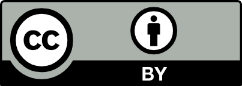 © 2019 by the authors. Submitted for possible open access publication under the terms and conditions of the Creative Commons Attribution (CC BY) license (http://creativecommons.org/licenses/by/4.0/).